   ПОСТАНОВЛЕНИЕ                                                                                                    JÖП	с. Новый Бельтир	Об утверждении плана мероприятий по противодействиюкоррупции в администрации МО «Бельтирское сельское поселение»на 2021 – 2023 годы	В соответствии с Федеральным законом от 25 декабря 2008 года № 273-ФЗ «О противодействии коррупции», Федеральным законом от 06.10.2003 N 131-ФЗ "Об общих принципах организации местного самоуправления в Российской Федерации, в целях повышения эффективности антикоррупционных мер, администрация  МО «Бельтирское сельское поселение»ПОСТАНОВЛЯЕТ:	1. Утвердить План мероприятий по противодействию коррупции МО «Бельтирское сельское поселение» на 2021-2023 годы, согласно приложению.	2. Специалистам сельской администрации обеспечить выполнение плана мероприятий по противодействию коррупции МО «Бельтирское сельское поселение» на 2021-2023 г.г.        	3. Настоящее постановление вступает в силу с момента подписания. 	4. Настоящее постановление подлежит обнародованию.5. Контроль за исполнением настоящего постановления оставляю за собой.Глава  Бельтирского сельского поселения      Кош-Агачского района Республики Алтай                                     А.Л.Таханов РОССИЙСКАЯ ФЕДЕРАЦИЯ РЕСПУБЛИКА  АЛТАЙКОШ-АГАЧСКИЙ РАЙОНСЕЛЬСКАЯ АДМИНИСТРАЦИЯБЕЛЬТИРСКОГО  СЕЛЬСКОГО ПОСЕЛЕНИЯ649789, с. Новый Бельтир ул. Центральная, 2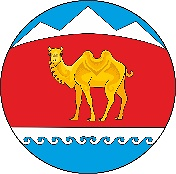 РОССИЯ ФЕДЕРАЦИЯЗЫАЛТАЙ РЕСПУБЛИКАКОШ-АГАЧ АЙМАКБЕЛТИР  JУРТ JEЗЕЕЗИНИН АДМИНИСТРАЦИЯЗЫ649789, Jаны Белтир jЦентральная ором, 2от“19”апреля2021 г.. №17Приложениек постановлению администрацииБельтирского сельского поселенияот 19.04.2021 № 17План мероприятий
по противодействию коррупции в администрации
  Бельтирского сельского поселения на 2021 – 2023 годУТВЕРЖДАЮДиректор (руководитель) государственного казенного учреждения «НАИМЕНОВАНИЕ»____________Инициалы, Фамилия__________________________2021 г.№ п/пМероприятияСрок исполнения (годы)Срок исполнения (годы)Ответственные исполнители123341.Обеспечение правовых и организационных мер, направленных на противодействие коррупцииОбеспечение правовых и организационных мер, направленных на противодействие коррупцииОбеспечение правовых и организационных мер, направленных на противодействие коррупцииОбеспечение правовых и организационных мер, направленных на противодействие коррупции1.1.Разработка проектов муниципальных нормативных правовых актов по противодействию коррупцииРазработка проектов муниципальных нормативных правовых актов по противодействию коррупции2021 - 2023Специалисты администрации1.2.Мониторинг проведения антикоррупционной экспертизы муниципальных правовых актов и проектов муниципальных правовых актовМониторинг проведения антикоррупционной экспертизы муниципальных правовых актов и проектов муниципальных правовых актов2021 - 2023Специалистыадминистрации1.3.Разработка административных регламентов предоставления муниципальных услугРазработка административных регламентов предоставления муниципальных услуг2021-2023Специалисты администрации1.4.Работа по учету рекомендаций об устранении коррупционных факторов, выявленных в нормативных правовых актахРабота по учету рекомендаций об устранении коррупционных факторов, выявленных в нормативных правовых актах2021 - 2023 Глава администрации 1.5.Проведение мониторинга применения административных регламентов по исполнению функций муниципального контроляПроведение мониторинга применения административных регламентов по исполнению функций муниципального контроля2021- 2023,1 раз в годГлава администрации 1.6.Организация исполнения законодательных актов  в области противодействия коррупции, создание условий, затрудняющих возможность коррупционного поведения и обеспечивающих снижение уровня коррупцииОрганизация исполнения законодательных актов  в области противодействия коррупции, создание условий, затрудняющих возможность коррупционного поведения и обеспечивающих снижение уровня коррупции2021 - 2023Глава администрации 2.Совершенствование механизма контроля соблюдения ограничений и запретов, связанных с прохождением муниципальной службыСовершенствование механизма контроля соблюдения ограничений и запретов, связанных с прохождением муниципальной службыСовершенствование механизма контроля соблюдения ограничений и запретов, связанных с прохождением муниципальной службыСовершенствование механизма контроля соблюдения ограничений и запретов, связанных с прохождением муниципальной службы2.1.Доведение до лиц, замещающих должности муниципальной службы в администрации Бельтирского сельского поселения, положений законодательства Российской Федерации о противодействии коррупцииДоведение до лиц, замещающих должности муниципальной службы в администрации Бельтирского сельского поселения, положений законодательства Российской Федерации о противодействии коррупции2021 - 2023Ответственное лицо за работу по профилактике коррупционных и иных правонарушений2.2.Оказание консультативной помощи муниципальным служащим по вопросам предоставления в уполномоченный орган сведений о доходах, расходах, об имуществе и обязательствах имущественного характераОказание консультативной помощи муниципальным служащим по вопросам предоставления в уполномоченный орган сведений о доходах, расходах, об имуществе и обязательствах имущественного характера2021- 2023Ответственное лицо за ведение кадровой работы администрации  Бельтирского  сельского поселения2.3.Организация проверки достоверности и полноты сведений о доходах, расходах, об имуществе и обязательствах имущественного характера, представляемых муниципальными служащимиОрганизация проверки достоверности и полноты сведений о доходах, расходах, об имуществе и обязательствах имущественного характера, представляемых муниципальными служащими2021 - 2023(при наличии оснований)Ответственное лицо за ведение кадровой работы администрации2.4.Организация размещения сведений о доходах, расходах, об имуществе и обязательствах имущественного характера лиц, замещающих должности муниципальной службы, их супруги (супруга) и несовершеннолетних детей на официальном сайте администрации  Бельтирского сельского поселенияОрганизация размещения сведений о доходах, расходах, об имуществе и обязательствах имущественного характера лиц, замещающих должности муниципальной службы, их супруги (супруга) и несовершеннолетних детей на официальном сайте администрации  Бельтирского сельского поселения2021 - 2023Ответственное лицо за размещение информации на сайте2.5.Контроль за  соблюдением  лицами, замещающими муниципальные должности   Бельтирского сельского поселения  и муниципальными служащими, замещающими должности муниципальной службы   Бельтирского  сельского поселения      ( далее муниципальные служащие)  запретов, ограничений и  требований , установленных в целях противодействия коррупции, в том числе мер по предотвращению  и (или)   урегулированию конфликта интересов, а также за привлечением указанных лиц к ответственности в случае их не соблюденияКонтроль за  соблюдением  лицами, замещающими муниципальные должности   Бельтирского сельского поселения  и муниципальными служащими, замещающими должности муниципальной службы   Бельтирского  сельского поселения      ( далее муниципальные служащие)  запретов, ограничений и  требований , установленных в целях противодействия коррупции, в том числе мер по предотвращению  и (или)   урегулированию конфликта интересов, а также за привлечением указанных лиц к ответственности в случае их не соблюдения2021-2023Глава поселения,ответственное лицо за ведение кадровой работы администрации2.6.Проведение мероприятий по предупреждению коррупции в учреждении, в том числе:- активизация работы по формированию у работников отрицательного отношения к коррупции, предание гласности каждого установленного факта коррупции в учреждении;- формирование негативного отношения работников к дарению подарков в связи с исполнением ими служебных обязанностей;- недопущение работниками поведения, которое может восприниматься окружающими как обещание или предложение дачи взятки либо как согласие принять взятку или как просьба о даче взяткиПроведение мероприятий по предупреждению коррупции в учреждении, в том числе:- активизация работы по формированию у работников отрицательного отношения к коррупции, предание гласности каждого установленного факта коррупции в учреждении;- формирование негативного отношения работников к дарению подарков в связи с исполнением ими служебных обязанностей;- недопущение работниками поведения, которое может восприниматься окружающими как обещание или предложение дачи взятки либо как согласие принять взятку или как просьба о даче взятки2021-2023Глава поселения,ответственное лицо за ведение кадровой работы администрации2.7.Обеспечение реализации муниципальными служащими обязанности уведомлять представителя нанимателя о случаях обращения к ним каких-либо лиц в целях склонения их к совершению коррупционных правонарушений.Обеспечение реализации муниципальными служащими обязанности уведомлять представителя нанимателя о случаях обращения к ним каких-либо лиц в целях склонения их к совершению коррупционных правонарушений.2021-2023Глава поселения,ответственное лицо за ведение кадровой работы администрации2.8.Обеспечение соблюдения муниципальными служащими администрации   Бельтирского  сельского поселения Кодекса этики и служебного поведения муниципальных служащих администрации   Бельтирского  сельского поселенияОбеспечение соблюдения муниципальными служащими администрации   Бельтирского  сельского поселения Кодекса этики и служебного поведения муниципальных служащих администрации   Бельтирского  сельского поселения2021 - 2023Глава поселения,ответственное лицо за ведение кадровой работы администрации2.9.Анализ результатов проверок соблюдения муниципальными служащими администрации  Бельтирского  сельского поселения ограничений и запретов, связанных с прохождением  муниципальной службы; проверок сведений о доходах, расходах, об имуществе и обязательствах имущественного характера, а также их супруги (супруга) и несовершеннолетних детей; практики выявления и устранения нарушений Кодекса этики и служебного поведения муниципальных служащих администрации   Бельтирского  сельского поселенияАнализ результатов проверок соблюдения муниципальными служащими администрации  Бельтирского  сельского поселения ограничений и запретов, связанных с прохождением  муниципальной службы; проверок сведений о доходах, расходах, об имуществе и обязательствах имущественного характера, а также их супруги (супруга) и несовершеннолетних детей; практики выявления и устранения нарушений Кодекса этики и служебного поведения муниципальных служащих администрации   Бельтирского  сельского поселения2021 - 2023Ответственное лицо за ведение кадровой работы администрации2.10.Организация повышения квалификации муниципальных служащих, в должностные обязанности которых входит противодействие коррупцииОрганизация повышения квалификации муниципальных служащих, в должностные обязанности которых входит противодействие коррупции2023Ответственное лицо за ведение кадровой работы администрации2.11Организация ведения личных дел лиц, замещающих муниципальные должности, и муниципальных служащих, в том числе в части контроля за актуализацией сведений, содержащихся в анкетах, предоставляемых при назначении на указанные должности и поступлении на такую службу. Об их родственниках и свойственниках в целях выявления возможного конфликта интересовОрганизация ведения личных дел лиц, замещающих муниципальные должности, и муниципальных служащих, в том числе в части контроля за актуализацией сведений, содержащихся в анкетах, предоставляемых при назначении на указанные должности и поступлении на такую службу. Об их родственниках и свойственниках в целях выявления возможного конфликта интересов2021-2023Ответственное лицо за ведение кадровой работы администрации2.12.Обеспечение использования с 1  января 2021  (01.01.2022,01.01.2023) г. при заполнении справок о доходах,  расходах, об имуществе и обязательствах имущественного характера специального программного обеспечения «Справки БК» лицами, претендующими на замещение муниципальных должностей и должностей муниципальной службы, а также лицами, замещающими муниципальные должности и должности муниципальной службы, осуществление полномочий  по которым влечет за собой обязанность предоставлять сведения о своих доходах, расходах, об имуществе и обязательствах имущественного характера, о доходах. Расходах, имуществе и обязательствах имущественного характера своих супругов и несовершеннолетних детейОбеспечение использования с 1  января 2021  (01.01.2022,01.01.2023) г. при заполнении справок о доходах,  расходах, об имуществе и обязательствах имущественного характера специального программного обеспечения «Справки БК» лицами, претендующими на замещение муниципальных должностей и должностей муниципальной службы, а также лицами, замещающими муниципальные должности и должности муниципальной службы, осуществление полномочий  по которым влечет за собой обязанность предоставлять сведения о своих доходах, расходах, об имуществе и обязательствах имущественного характера, о доходах. Расходах, имуществе и обязательствах имущественного характера своих супругов и несовершеннолетних детей2021-Глава поселения,ответственное лицо за ведение кадровой работы администрации2.13.Проведение проверок по поступившим уведомлениям о фактах обращения к работникам учреждения в целях склонения их к совершению коррупционных правонарушений и направление материалов проверок в органы прокуратуры и иные федеральные государственные органыПроведение проверок по поступившим уведомлениям о фактах обращения к работникам учреждения в целях склонения их к совершению коррупционных правонарушений и направление материалов проверок в органы прокуратуры и иные федеральные государственные органыпостоянноОтветственное лицо за ведение кадровой работы администрации3.Обеспечение открытости и доступности деятельности администрации  Бельтирского сельского поселенияОбеспечение открытости и доступности деятельности администрации  Бельтирского сельского поселенияОбеспечение открытости и доступности деятельности администрации  Бельтирского сельского поселенияОбеспечение открытости и доступности деятельности администрации  Бельтирского сельского поселения3.1.Обеспечение своевременности и полноты размещения информации о деятельности администрации  сельского поселения на официальном сайте администрации   Бельтирского  сельского поселенияОбеспечение своевременности и полноты размещения информации о деятельности администрации  сельского поселения на официальном сайте администрации   Бельтирского  сельского поселения2021 - 2023Ответственное лицо за размещение информации на сайте3.2.Мониторинг сведений о  бюджетных средствах, затраченных на реализацию программ (планов) по противодействию коррупцииМониторинг сведений о  бюджетных средствах, затраченных на реализацию программ (планов) по противодействию коррупции2021-2023Ведущий  экономист по финансовой работе3.3.Прием граждан по вопросам противодействия коррупции в администрации   Бельтирского сельского поселенияПрием граждан по вопросам противодействия коррупции в администрации   Бельтирского сельского поселения2021- 2023Глава  сельского поселения3.5.Организация предоставления населению информации о бюджетном процессе в администрации  сельского поселения на официальном сайте администрации   Бельтирского сельского поселенияОрганизация предоставления населению информации о бюджетном процессе в администрации  сельского поселения на официальном сайте администрации   Бельтирского сельского поселения2021 - 2023Ведущий  экономист по финансовой работе